Домашнее задание для 1 ДОП, от 25.11.23.Малая октава. Малая октава на клавиатуре расположена СЛЕВА от первой октавы. Запомните расположение и играйте несколько раз упражнения с октавами:первая октава - малая октава - первая октава (1 - м - 1);первая октава - вторая октава - трктья октава - четвëртая октава - пятая октава - первая октава (1-2-3-4-5-1).Басовый ключ. В названии заключено слово "бас". Бас - это низкий голос. Басовый ключ отвечает за звуки низкого регистра. Так как малая октава расположена ближе к низкому регистру, то прежде всего еë ноты мы будем проходить в басовом ключе.Басовый ключ пишется с четвëртой линеечки нотного стана и выглядит следующим образом: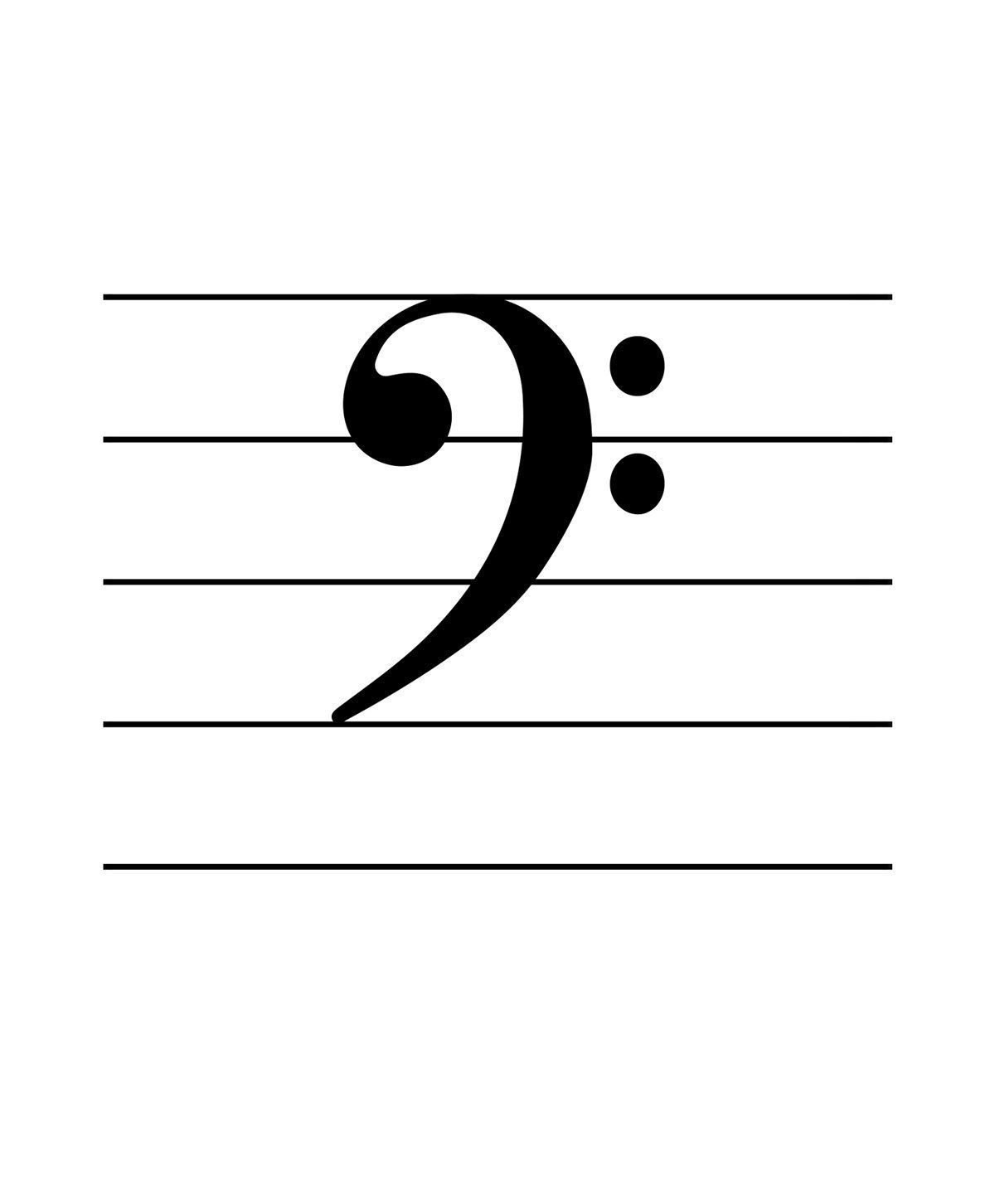 Нужно прописать басовый ключ ещё одну строчку нотного стна.Нота "фа" малой октавы. Принцип расположения нот на нотном стане такой же: на линеечках и между. Но ноты малой октавы в басовом ключе отличаются от нот первой октавы, поэтому их необходимо изучать отдельно. Для того, чтобы не было путаницы между нотами разных октав, мы начнëм запоминание нот малой октавы не с ноты "до". У басового ключа есть второе имя - ключ "Фа". Потому что он пишется с четвëртой линеечки нотного стана, где находится нота "фа" малой октавы.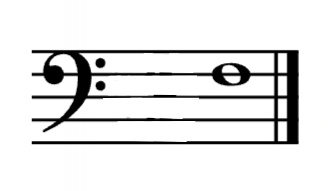 Поскольку нота "фа" является цетральной в октаве, очень удобно запоминать остальные ноты, отталкиваясь именно от еë расположения. Запомнить расположение ноты "фа" малой октавы можно, если хорошо запомнить второе именя басового ключа и знать как он пишется. Пропишите ещё одну строчку ноту "фа" малой октавы и выучите еë расположение на нотном стане: на четвëртой линеечки нотного стана.Баева, Зебре "Сольфеджио для 1-2 классов"."Как под горкой"Читать ритм с ладошками + метр;Читать ноты в ритме с ладошками + метр. 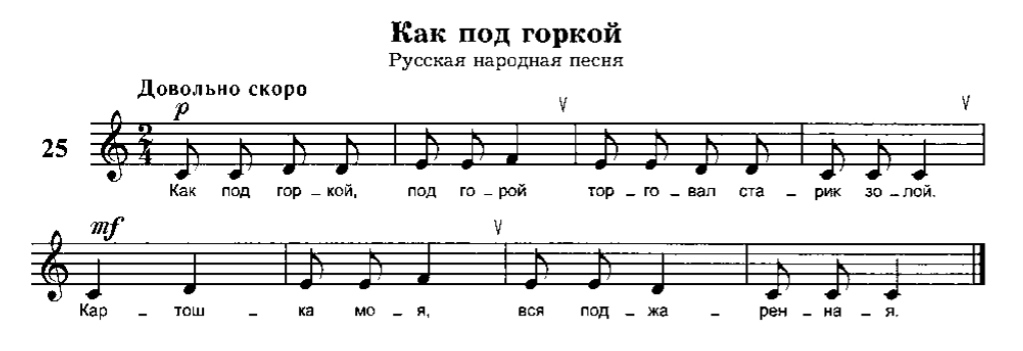 